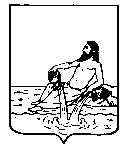 ВЕЛИКОУСТЮГСКАЯ ДУМАВЕЛИКОУСТЮГСКОГО МУНИЦИПАЛЬНОГО ОКРУГАР Е Ш Е Н И Е  от      20.12.2022          №   102                  _________________________________________________________________                 _________________________   г. Великий УстюгВ соответствии с решением Великоустюгской Думы Великоустюгского муниципального округа от 27.09.2022 года № 14 «О вопросах правопреемства органов местного самоуправления»,Великоустюгская Дума РЕШИЛА:1. Внести в решение Совета городского поселения Кузино от 17.12.2021 года № 56 «О   бюджете городского поселения Кузино на 2022 год  и плановый период 2023 и 2024 годов» (с изменениями, внесенными решениями Совета городского поселения Кузино от 17.03.2022 г. № 7, от 27.04.2022г. № 10, от 19.08.2022г. № 20) следующие изменения:1.1. Пункт 1 указанного решения изложить в следующей редакции: «1. Утвердить основные характеристики бюджета городского поселения   Кузино на 2022 год:1) общий объем доходов в сумме 10 068,4 тыс. рублей;2) общий объем расходов в сумме 10 297,3 тыс. рублей;3) дефицит бюджета поселения в сумме 228,9 тыс. рублей, или 13,0 процентов от общего объема доходов без учета объема безвозмездных поступлений и поступлений налоговых доходов по дополнительным нормативам отчислений.»;1.2. Пункт 7 указанного решения изложить в следующей редакции:«7. Утвердить общий объем бюджетных ассигнований, направляемых на исполнение публичных нормативных обязательств:1) на 2022 год в сумме 316,7 тыс. рублей;2) на 2023 год в сумме 274,4 тыс. рублей;3) на 2024 год в сумме 274,4 тыс. рублей.»;1.3. Пункт 9 указанного решения изложить в следующей редакции:«9. Установить размер резервного фонда администрации городского поселения Кузино:1) на 2022 год в сумме 0,0 тыс. рублей; 2) на 2023 год в сумме 15,0 тыс. рублей;3) на 2024 год в сумме 15,0 тыс. рублей.»;1.4. Пункт 10 указанного решения изложить в следующей редакции:«11. Утвердить объем бюджетных ассигнований Дорожного фонда городского поселения Кузино:1) на 2022 год в сумме 916,3 тыс. рублей;2) на 2023 год в сумме 1 363,3 тыс. рублей;3) на 2024 год в сумме 1 301,3 тыс. рублей.»;1.5. Приложения  1, 2, 3, 4, 5, 6  к указанному решению изложить в новой редакции согласно приложениям 1, 2, 3, 4, 5, 6 к настоящему решению.2. Настоящее решение вступает в силу после официального опубликования.Распределение бюджетных ассигнованийпо разделам, подразделам классификации расходов бюджетана 2022 год и плановый период 2023 и 2024 годов(тыс. руб.)                  Распределение бюджетных ассигнований по разделам, подразделам, целевым статьям (государственным (муниципальным) программам и непрограммным направлениям деятельности), группам (группам и подгруппам) видов расходов классификации расходов бюджетов на 2022 год и плановый период 2023 и 2024 годов(тыс. руб.)Ведомственная структура расходов бюджета поселения на 2022 год и плановый период 2023 и 2024 годов(тыс. руб.) О внесении изменений в решение Совета городского поселения Кузино от 17.12.2021 года № 56 «О   бюджете городского поселения Кузино на 2022 год  и плановый период 2023 и 2024 годов»Председатель Великоустюгской Думы_______________С.А. КапустинГлава Великоустюгского муниципального округа Вологодской области _______________А.В. Кузьмин     Приложение № 1к решению Великоустюгской Думы  от 20.12.2022 № 102Приложение № 1к решению Совета городского поселения Кузино от 17.12.2021 № 56Источники внутреннего финансирования дефицита бюджета поселенияна 2022 год и плановый период 2023 и 2024 годовтыс. руб.Приложение № 2к решению Великоустюгской Думы  от 20.12.2022 № 102Приложение № 2к решению Совета городского поселения Кузино от 17.12.2021 № 56Приложение № 2к решению Совета городского поселения Кузино от 17.12.2021 № 56Приложение № 2к решению Совета городского поселения Кузино от 17.12.2021 № 56Приложение № 2к решению Совета городского поселения Кузино от 17.12.2021 № 56Приложение № 2к решению Совета городского поселения Кузино от 17.12.2021 № 56Приложение № 2к решению Совета городского поселения Кузино от 17.12.2021 № 56Объем  доходов бюджета городского поселения Кузино, формируемый за счет налоговыхи неналоговых доходов, а также безвозмездных поступлений на 2022 год и плановый период 2023 и 2024 годовОбъем  доходов бюджета городского поселения Кузино, формируемый за счет налоговыхи неналоговых доходов, а также безвозмездных поступлений на 2022 год и плановый период 2023 и 2024 годовОбъем  доходов бюджета городского поселения Кузино, формируемый за счет налоговыхи неналоговых доходов, а также безвозмездных поступлений на 2022 год и плановый период 2023 и 2024 годовОбъем  доходов бюджета городского поселения Кузино, формируемый за счет налоговыхи неналоговых доходов, а также безвозмездных поступлений на 2022 год и плановый период 2023 и 2024 годовОбъем  доходов бюджета городского поселения Кузино, формируемый за счет налоговыхи неналоговых доходов, а также безвозмездных поступлений на 2022 год и плановый период 2023 и 2024 годовОбъем  доходов бюджета городского поселения Кузино, формируемый за счет налоговыхи неналоговых доходов, а также безвозмездных поступлений на 2022 год и плановый период 2023 и 2024 годовОбъем  доходов бюджета городского поселения Кузино, формируемый за счет налоговыхи неналоговых доходов, а также безвозмездных поступлений на 2022 год и плановый период 2023 и 2024 годовОбъем  доходов бюджета городского поселения Кузино, формируемый за счет налоговыхи неналоговых доходов, а также безвозмездных поступлений на 2022 год и плановый период 2023 и 2024 годовОбъем  доходов бюджета городского поселения Кузино, формируемый за счет налоговыхи неналоговых доходов, а также безвозмездных поступлений на 2022 год и плановый период 2023 и 2024 годов(тыс. руб.)(тыс. руб.)Код доходов бюджетной классификации Российской ФедерацииНаименование групп, подгрупп, статей, подстатей, элементов, программ (подпрограмм), кодов экономической классификации доходовНаименование групп, подгрупп, статей, подстатей, элементов, программ (подпрограмм), кодов экономической классификации доходовНаименование групп, подгрупп, статей, подстатей, элементов, программ (подпрограмм), кодов экономической классификации доходовСуммаСуммаСуммаСуммаСуммаКод доходов бюджетной классификации Российской ФедерацииНаименование групп, подгрупп, статей, подстатей, элементов, программ (подпрограмм), кодов экономической классификации доходовНаименование групп, подгрупп, статей, подстатей, элементов, программ (подпрограмм), кодов экономической классификации доходовНаименование групп, подгрупп, статей, подстатей, элементов, программ (подпрограмм), кодов экономической классификации доходов2022 год2022 год2023 год2023 год2024 год1 00 00000 00 0000 000НАЛОГОВЫЕ И НЕНАЛОГОВЫЕ ДОХОДЫНАЛОГОВЫЕ И НЕНАЛОГОВЫЕ ДОХОДЫНАЛОГОВЫЕ И НЕНАЛОГОВЫЕ ДОХОДЫ1 760,01 760,01 543,71 543,71 586,72 00 00000 00 0000 000БЕЗВОЗМЕЗДНЫЕ ПОСТУПЛЕНИЯ БЕЗВОЗМЕЗДНЫЕ ПОСТУПЛЕНИЯ БЕЗВОЗМЕЗДНЫЕ ПОСТУПЛЕНИЯ 8 308,48 308,48 090,48 090,48 065,32 02 00000 00 0000 000Безвозмездные поступления от других бюджетов бюджетной системы Российской ФедерацииБезвозмездные поступления от других бюджетов бюджетной системы Российской ФедерацииБезвозмездные поступления от других бюджетов бюджетной системы Российской Федерации8 257,48 257,48 090,48 090,48 065,32 02 10000 00 0000 150Дотации бюджетам бюджетной системы Российской Федерации Дотации бюджетам бюджетной системы Российской Федерации Дотации бюджетам бюджетной системы Российской Федерации 6 531,36 531,37 124,57 124,57 095,52 02 15002 00 0000 150Дотации бюджетам на поддержку мер по обеспечению сбалансированности бюджетовДотации бюджетам на поддержку мер по обеспечению сбалансированности бюджетовДотации бюджетам на поддержку мер по обеспечению сбалансированности бюджетов2 545,52 545,52 895,22 895,23 039,82 02 15002 13 0000 150Дотации бюджетам городских поселений на поддержку мер по обеспечению сбалансированности бюджетовДотации бюджетам городских поселений на поддержку мер по обеспечению сбалансированности бюджетовДотации бюджетам городских поселений на поддержку мер по обеспечению сбалансированности бюджетов2 545,52 545,52 895,22 895,23 039,82 02 15009 00 0000 150Дотации бюджетам на частичную компенсацию дополнительных расходов на повышение оплаты труда работников бюджетной сферы и иные целиДотации бюджетам на частичную компенсацию дополнительных расходов на повышение оплаты труда работников бюджетной сферы и иные целиДотации бюджетам на частичную компенсацию дополнительных расходов на повышение оплаты труда работников бюджетной сферы и иные цели1 055,11 055,11 055,11 055,11 055,12 02 15009 13 0000 150Дотации бюджетам городских поселений на частичную компенсацию дополнительных расходов на повышение оплаты труда работников бюджетной сферы и иные целиДотации бюджетам городских поселений на частичную компенсацию дополнительных расходов на повышение оплаты труда работников бюджетной сферы и иные целиДотации бюджетам городских поселений на частичную компенсацию дополнительных расходов на повышение оплаты труда работников бюджетной сферы и иные цели1 055,11 055,11 055,11 055,11 055,12 02 16001 00 0000 150Дотации на выравнивание бюджетной обеспеченности из бюджетов муниципальных районов, городских округов с внутригородским делениемДотации на выравнивание бюджетной обеспеченности из бюджетов муниципальных районов, городских округов с внутригородским делениемДотации на выравнивание бюджетной обеспеченности из бюджетов муниципальных районов, городских округов с внутригородским делением2 930,72 930,73 174,23 174,23 000,62 02 16001 13 0000 150Дотации бюджетам городских поселений на выравнивание бюджетной обеспеченности из бюджетов муниципальных районовДотации бюджетам городских поселений на выравнивание бюджетной обеспеченности из бюджетов муниципальных районовДотации бюджетам городских поселений на выравнивание бюджетной обеспеченности из бюджетов муниципальных районов2 930,72 930,73 174,23 174,23 000,62 02 20000 00 0000 150Субсидии бюджетам бюджетной системы Российской Федерации (межбюджетные субсидии) Субсидии бюджетам бюджетной системы Российской Федерации (межбюджетные субсидии) Субсидии бюджетам бюджетной системы Российской Федерации (межбюджетные субсидии) 1 373,81 373,8672,4672,4672,42 02 29999 00 0000 150Прочие субсидииПрочие субсидииПрочие субсидии1 373,81 373,8672,4672,4672,42 02 29999 13 0000 150Прочие субсидии бюджетам городских поселенийПрочие субсидии бюджетам городских поселенийПрочие субсидии бюджетам городских поселений1 373,81 373,8672,4672,4672,42 02 30000 00 0000 150Субвенции бюджетам бюджетной системы Российской Федерации Субвенции бюджетам бюджетной системы Российской Федерации Субвенции бюджетам бюджетной системы Российской Федерации 115,4115,4112,6112,6116,52 02 35118 00 0000 150Субвенции бюджетам на осуществление первичного воинского учета органами местного самоуправления поселений, муниципальных и городских округовСубвенции бюджетам на осуществление первичного воинского учета органами местного самоуправления поселений, муниципальных и городских округовСубвенции бюджетам на осуществление первичного воинского учета органами местного самоуправления поселений, муниципальных и городских округов113,4113,4110,6110,6114,52 02 35118 13 0000 150Субвенции бюджетам городских поселений на осуществление первичного воинского учета органами местного самоуправления поселений, муниципальных и городских округовСубвенции бюджетам городских поселений на осуществление первичного воинского учета органами местного самоуправления поселений, муниципальных и городских округовСубвенции бюджетам городских поселений на осуществление первичного воинского учета органами местного самоуправления поселений, муниципальных и городских округов113,4113,4110,6110,6114,52 02 36900 00 0000 150Единая субвенция местным бюджетам из бюджета субъекта Российской ФедерацииЕдиная субвенция местным бюджетам из бюджета субъекта Российской ФедерацииЕдиная субвенция местным бюджетам из бюджета субъекта Российской Федерации2,02,02,02,02,02 02 36900 13 0000 150Единая субвенция бюджетам городских поселений из бюджета субъекта Российской ФедерацииЕдиная субвенция бюджетам городских поселений из бюджета субъекта Российской ФедерацииЕдиная субвенция бюджетам городских поселений из бюджета субъекта Российской Федерации2,02,02,02,02,02 02 40000 00 0000 150Иные межбюджетные трансфертыИные межбюджетные трансфертыИные межбюджетные трансферты236,9236,9180,9180,9180,92 02 40014 00 0000 150Межбюджетные трансферты, передаваемые  бюджетам  муниципальных образований  на  осуществление  части полномочий   по   решению    вопросов местного значения  в  соответствии  с заключенными соглашениямиМежбюджетные трансферты, передаваемые  бюджетам  муниципальных образований  на  осуществление  части полномочий   по   решению    вопросов местного значения  в  соответствии  с заключенными соглашениямиМежбюджетные трансферты, передаваемые  бюджетам  муниципальных образований  на  осуществление  части полномочий   по   решению    вопросов местного значения  в  соответствии  с заключенными соглашениями97,697,697,697,697,62 02 40014 13 0000 150Межбюджетные трансферты, передаваемые  бюджетам городских поселений  из бюджетов  муниципальных  районов   на осуществление  части  полномочий   по решению  вопросов  местного  значения в соответствии с заключенными соглашениямиМежбюджетные трансферты, передаваемые  бюджетам городских поселений  из бюджетов  муниципальных  районов   на осуществление  части  полномочий   по решению  вопросов  местного  значения в соответствии с заключенными соглашениямиМежбюджетные трансферты, передаваемые  бюджетам городских поселений  из бюджетов  муниципальных  районов   на осуществление  части  полномочий   по решению  вопросов  местного  значения в соответствии с заключенными соглашениями97,697,697,697,697,62 02 49999 00 0000 150Прочие межбюджетные трансферты, передаваемые бюджетамПрочие межбюджетные трансферты, передаваемые бюджетамПрочие межбюджетные трансферты, передаваемые бюджетам139,3139,383,383,383,32 02 49999 13 0000 150Прочие межбюджетные трансферты, передаваемые бюджетам городских поселенийПрочие межбюджетные трансферты, передаваемые бюджетам городских поселенийПрочие межбюджетные трансферты, передаваемые бюджетам городских поселений139,3139,383,383,383,32 07 00000 00 0000 000Прочие безвозмездные поступленияПрочие безвозмездные поступленияПрочие безвозмездные поступления51,051,00,00,00,02 07 05000 13 0000 150Прочие безвозмездные поступления в бюджеты городских поселенийПрочие безвозмездные поступления в бюджеты городских поселенийПрочие безвозмездные поступления в бюджеты городских поселений51,051,00,00,00,02 07 05020 13 0000 150Поступления от денежных пожертвований, предоставляемых физическими лицами получателям средств бюджетов городских поселенийПоступления от денежных пожертвований, предоставляемых физическими лицами получателям средств бюджетов городских поселенийПоступления от денежных пожертвований, предоставляемых физическими лицами получателям средств бюджетов городских поселений51,051,00,00,00,0ВСЕГО ДОХОДОВВСЕГО ДОХОДОВВСЕГО ДОХОДОВ10 068,410 068,49 634,19 634,19 652,0Приложение № 3к решению Великоустюгской Думы  от 20.12.2022 № 102Приложение № 3к решению Великоустюгской Думы  от 20.12.2022 № 102Приложение № 3к решению Великоустюгской Думы  от 20.12.2022 № 102Приложение № 3к решению Великоустюгской Думы  от 20.12.2022 № 102Приложение № 3к решению Великоустюгской Думы  от 20.12.2022 № 102Приложение № 3к решению Великоустюгской Думы  от 20.12.2022 № 102Приложение № 3к решению Великоустюгской Думы  от 20.12.2022 № 102Приложение № 3к решению Великоустюгской Думы  от 20.12.2022 № 102Приложение № 3к решению Совета городского поселения Кузино от 17.12.2021 № 56НаименованиеРазделПодразделСуммаСуммаСуммапоказателяРазделПодраздел2022 год2023 год2024 год123456Общегосударственные вопросы01004 083,13 822,63 648,6Функционирование высшего должностного лица субъекта Российской Федерации и муниципального образования01021 007,81 007,01 007,0Функционирование Правительства Российской Федерации, высших исполнительных органов государственной власти субъектов Российской Федерации, местных администраций01042 986,02 774,62 626,6Обеспечение деятельности финансовых, налоговых и таможенных органов и органов финансового (финансово-бюджетного) надзора010652,026,00,0Резервные фонды01110,015,015,0Другие общегосударственные вопросы011337,30,00,0Национальная оборона0200113,4110,6114,5Мобилизационная и вневойсковая подготовка0203113,4110,6114,5Национальная безопасность и правоохранительная деятельность030076,779,179,1Защита населения и территории от чрезвычайных ситуаций природного и техногенного характера, пожарная безопасность031076,779,179,1Национальная экономика0400916,31 363,31 301,3Дорожное хозяйство (дорожные фонды)0409916,31 363,31 301,3Жилищно-коммунальное хозяйство05003 176,81 938,51 938,5Жилищное хозяйство0501498,3479,0479,0Коммунальное хозяйство0502157,581,081,0Благоустройство05032 521,01 378,51 378,5Культура, кинематография08001 435,61 529,61 529,6Культура08011 435,61 529,61 529,6Социальная политика1000476,2490,4490,4Пенсионное обеспечение1001316,7274,4274,4Социальное обеспечение населения1003159,5216,0216,0Физическая культура и спорт110019,230,030,0Массовый спорт110219,230,030,0Итого расходов10 297,39 364,19 132,0Условно утверждаемые расходы270,0520,0Всего расходов9 634,19 652,0Приложение № 4к решению Великоустюгской Думы  от 20.12.2022 № 102Приложение № 4к решению Совета городского поселения Кузино  от 17.12.2021 № 56НаименованиепоказателяРЗПРКЦСРКВРСуммаСуммаСуммаНаименованиепоказателяРЗПРКЦСРКВР2022год2023год2024год12345678Общегосударственные вопросы01004 083,13 822,63 648,6Функционирование высшего должностного лица субъекта Российской Федерации и муниципального образования01021 007,81 007,01 007,0Непрограммные расходы010290 0 00 000001 007,81 007,01 007,0Выполнение функций органами местного самоуправления010290 0 02 000001 007,81 007,01 007,0Глава муниципального образования   010290 0 02 03000680,3679,5679,5Расходы на выплаты персоналу государственных (муниципальных) органов010290 0 02 03000120680,3679,5679,5Дотация на реализацию расходных обязательств в части обеспечения оплаты труда010290 0 02 70030327,5327,5327,5Расходы на выплаты персоналу государственных (муниципальных) органов010290 0 02 70030120327,5327,5327,5Функционирование Правительства Российской Федерации, высших исполнительных органов государственной власти субъектов Российской Федерации, местных администраций01042 986,02 774,62 626,6Непрограммные расходы010490 0 00 000002 986,02 774,62 626,6Выполнение функций органами местного самоуправления010490 0 02 000002 794,62 626,62 626,6Центральный аппарат010490 0 02 040002 254,92 086,92 086,9Расходы на выплаты персоналу государственных (муниципальных) органов010490 0 02 04000120 1 698,41 613,91 613,9Иные закупки товаров, работ и услуг для обеспечения государственных (муниципальных) нужд010490 0 02 04000240544,0460,6460,6Уплата налогов, сборов и иных платежей010490 0 02 0400085012,512,412,4Дотация на реализацию расходных обязательств в части обеспечения оплаты труда010490 0 02 70030537,7537,7537,7Расходы на выплаты персоналу государственных (муниципальных) органов010490 0 02 70030120537,7537,7537,7Единая субвенция на выполнение государственных полномочий010490 0 02 723112,02,02,0Иные закупки товаров, работ и услуг для обеспечения государственных (муниципальных) нужд010490 0 02 723112402,02,02,0Межбюджетные трансферты010490 9 00 00000191,4148,00,0Межбюджетные трансферты на выполнение полномочий городских (сельских) поселений010490 9 02 00000191,4148,00,0Осуществление полномочий по исполнению местных бюджетов поселений в части ведения бюджетного (бухгалтерского) учёта и составлению отчётности010490 9 02 00003148,0148,00,0Иные межбюджетные трансферты010490 9 02 00003540148,0148,00,0Осуществление полномочий по правовому обеспечению деятельности органов местного самоуправления010490 9 02 0000434,40,00,0Иные межбюджетные трансферты010490 9 02 0000454034,40,00,0Выполнение полномочий по определению поставщиков (подрядчиков, исполнителей)010490 9 02 000089,00,00,0Иные межбюджетные трансферты010490 9 02 000085409,00,00,0Обеспечение деятельности финансовых, налоговых и таможенных органов и органов финансового (финансово-бюджетного) надзора010652,026,00,0Непрограммные расходы010690 0 00 0000052,026,00,0Межбюджетные трансферты010690 9 00 0000052,026,00,0Межбюджетные трансферты на выполнение полномочий городских (сельских) поселений010690 9 02 0000052,026,00,0Осуществление полномочий по внутреннему муниципальному финансовому контролю 010690 9 02 0000126,026,00,0Иные межбюджетные трансферты010690 9 02 0000154026,026,00,0Осуществление полномочий по внешнему муниципальному финансовому контролю010690 9 02 0000226,00,00,0Иные межбюджетные трансферты010690 9 02 0000254026,00,00,0Резервные фонды01110,015,015,0Резервные фонды011167 0 00 000000,015,015,0Резервные фонды местных администраций011167 0 00 050000,015,015,0Резервные средства011167 0 00 050008700,015,015,0Другие общегосударственные вопросы011337,30,00,0Прочие непрограммные расходы поселений011392 0 00 0000037,30,00,0Прочие непрограммные расходы011392 9 00 0000037,30,00,0Исполнение судебных актов		011392 9 00 0400037,30,00,0Исполнение судебных актов011392 9 00 0400083037,30,00,0Национальная оборона0200113,4110,6114,5Мобилизационная и вневойсковая подготовка0203113,4110,6114,5Непрограммные расходы020390 0 00 00000113,4110,6114,5Выполнение функций органами местного самоуправления020390 0 02 00000113,4110,6114,5Субвенции на осуществление первичного воинского учета на территориях, где отсутствуют военные комиссариаты (поселения)020390 0 02 51180113,4110,6114,5Расходы на выплаты персоналу государственных (муниципальных) органов020390 0 02 51180120113,4110,6114,5Национальная безопасность и правоохранительная деятельность030076,779,179,1Защита населения и территории от чрезвычайных ситуаций природного и техногенного характера, пожарная безопасность031076,779,179,1Мероприятия в сфере национальной безопасности и правоохранительной деятельности031034 0 00 0000052,655,055,0Мероприятия по обеспечению пожарной безопасности031034 0 08 0000052,655,055,0Обеспечение пожарной безопасности в границах поселения031034 0 08 0001052,655,055,0Иные закупки товаров, работ и услуг для обеспечения государственных (муниципальных) нужд031034 0 08 0001024052,655,055,0Непрограммные расходы031090 0 00 0000024,124,124,1Межбюджетные трансферты031090 9 00 0000024,124,124,1Межбюджетные трансферты на выполнение полномочий городских (сельских) поселений031090 9 02 0000024,124,124,1Межбюджетные трансферты на выполнение полномочий по организации и осуществлению мероприятий по защите населения и территории от чрезвычайных ситуаций природного и техногенного характера, гражданской обороне 031090 9 02 0000924,124,124,1Иные межбюджетные трансферты031090 9 02 0000954024,124,124,1Национальная экономика0400916,31 363,31 301,3Дорожное хозяйство (дорожные фонды)0409916,31 363,31 301,3Муниципальная программа «Развитие сети автомобильных дорог общего пользования местного значения Великоустюгского муниципального района и поселений на 2019-2023 годы»040915 0 00 00000176,597,697,6Межбюджетные трансферты040915 9 00 0000097,697,697,6Межбюджетные трансферты, передаваемые в бюджеты городских (сельских) поселений из районного бюджета040915 9 01 0000097,697,697,6Межбюджетные трансферты на выполнение полномочий по дорожной деятельности040915 9 01 0002097,697,697,6Иные закупки товаров, работ и услуг для обеспечения государственных (муниципальных) нужд040915 9 01 0002024097,697,697,6Межбюджетные трансферты на выполнение полномочий городских (сельских) поселений040915 9 02 0000078,90,00,0Межбюджетные трансферты на выполнение полномочий городских (сельских) поселений на строительство (реконструкцию), капитальный ремонт, ремонт автомобильных дорог общего пользования местного значения040915 9 02 S135078,90,00,0Иные межбюджетные трансферты040915 9 02 S135054078,90,00,0Ремонт и содержание автомобильных дорог040931 0 00 00000739,81 265,71 203,7Ремонт и содержание автомобильных дорог за счет средств муниципального дорожного фонда040931 4 00 00000428,8351,0365,0Осуществление дорожной деятельности за счет средств дорожного фонда040931 4 00 00010428,8351,0365,0Иные закупки товаров, работ и услуг для обеспечения государственных (муниципальных) нужд040931 4 00 00010240428,8351,0365,0Ремонт и содержание автомобильных дорог040931 5 00 00000311,0914,7838,7Осуществление дорожной деятельности за счет собственных средств бюджета040931 5 00 00010311,0914,7838,7Иные закупки товаров, работ и услуг для обеспечения государственных (муниципальных) нужд040931 5 00 00010240311,0914,7838,7Жилищно-коммунальное хозяйство05003 176,81 938,51 938,5Жилищное хозяйство0501498,3479,0479,0Поддержка жилищно-коммунального хозяйства050135 0 00 00000498,3479,0479,0Капитальный ремонт муниципального жилищного фонда050135 0 01 00000409,6366,0366,0Мероприятия по капитальному ремонту муниципального жилищного фонда050135 0 01 00010409,6366,0366,0Иные закупки товаров, работ и услуг для обеспечения государственных (муниципальных) нужд050135 0 01 00010240409,6366,0366,0Мероприятия в области жилищного хозяйства050135 0 02 0000087,2113,0113,0Мероприятия по ремонту и содержанию муниципального жилищного фонда050135 0 02 0001087,2113,0113,0Иные закупки товаров, работ и услуг для обеспечения государственных (муниципальных) нужд050135 0 02 0001024087,2113,0113,0Прочие непрограммные расходы поселений050192 0 00 000001,50,00,0Прочие непрограммные расходы050192 9 00 000001,50,00,0Исполнение судебных актов		050192 9 00 040001,50,00,0Исполнение судебных актов050192 9 00 040008301,50,00,0Коммунальное хозяйство0502157,581,081,0Поддержка жилищно-коммунального хозяйства050235 0 00 00000157,581,081,0Мероприятия в области коммунального хозяйства050235 0 03 00000157,581,081,0Мероприятия по капитальному ремонту, ремонту и содержанию объектов коммунальной инфраструктуры050235 0 03 00010157,581,081,0Иные закупки товаров, работ и услуг для обеспечения государственных (муниципальных) нужд050235 0 03 00010240157,077,077,0Уплата налогов, сборов и иных платежей050235 0 03 000108500,54,04,0Благоустройство05032 521,01 378,51 378,5Программы, мероприятия в области благоустройства050360 0 00 000002 521,01 378,51 378,5Мероприятия в области благоустройства050360 2 00 000002 521,01 378,51 378,5Уличное освещение050360 2 01 00000996,3916,5916,5Уличное освещение (ремонт и содержание)050360 2 01 0001099,820,020,0Иные закупки товаров, работ и услуг для обеспечения государственных (муниципальных) нужд050360 2 01 0001024099,820,020,0Организация уличного освещения за счет субсидий областного бюджета050360 2 01 S1090896,5896,5896,5Иные закупки товаров, работ и услуг для обеспечения государственных (муниципальных) нужд050360 2 01 S1090240896,5896,5896,5Организация сбора и вывоза твердых коммунальных отходов050360 2 02 00000150,050,050,0Мероприятия по организации сбора и вывоза твердых коммунальных отходов050360 2 02 0001050,050,050,0Иные закупки товаров, работ и услуг для обеспечения государственных (муниципальных) нужд050360 2 02 0001024050,050,050,0Субсидии из областного бюджета на реализацию проекта «Народный бюджет»  050360 2 02 S227070,00,00,0Иные закупки товаров, работ и услуг для обеспечения государственных (муниципальных) нужд050360 2 02 S227024070,00,00,0Мероприятия в рамках проекта «Народный бюджет»  за счет средств местного бюджета в бюджетах поселений050360 2 02 S227124,50,00,0Иные закупки товаров, работ и услуг для обеспечения государственных (муниципальных) нужд050360 2 02 S227124024,50,00,0Мероприятия в рамках проекта «Народный бюджет» за счет пожертвований 050360 2 02 S22725,50,00,0Иные закупки товаров, работ и услуг для обеспечения государственных (муниципальных) нужд050360 2 02 S22722405,50,00,0Организация и содержание мест захоронения050360 2 04 0000020,340,140,1Содержание мест захоронения в границах поселения050360 2 04 0001020,340,140,1Иные закупки товаров, работ и услуг для обеспечения государственных (муниципальных) нужд050360 2 04 0001024019,340,040,0Уплата налогов, сборов и иных платежей050360 2 04 000108501,00,10,1Прочие мероприятия по благоустройству поселений050360 2 05 000001 354,4371,9371,9Проведение мероприятий в рамках благоустройства поселения050360 2 05 00010452,4371,9371,9Иные закупки товаров, работ и услуг для обеспечения государственных (муниципальных) нужд050360 2 05 00010240450,4368,0368,0Уплата налогов, сборов и иных платежей050360 2 05 000108502,03,93,9Субсидии из областного бюджета на реализацию проекта «Народный бюджет»  050360 2 05 S2270631,40,00,0Иные закупки товаров, работ и услуг для обеспечения государственных (муниципальных) нужд050360 2 05 S2270240631,40,00,0Мероприятия в рамках проекта «Народный бюджет»  за счет средств местного бюджета в бюджетах поселений050360 2 05 S2271225,10,00,0Иные закупки товаров, работ и услуг для обеспечения государственных (муниципальных) нужд050360 2 05 S2271240225,10,00,0Мероприятия в рамках проекта «Народный бюджет» за счет пожертвований 050360 2 05 S227245,50,00,0Иные закупки товаров, работ и услуг для обеспечения государственных (муниципальных) нужд050360 2 05 S227224045,50,00,0Культура, кинематография 08001 435,61 529,61 529,6Культура08011 435,61 529,61 529,6Иные межбюджетные трансферты бюджетам поселений на поощрение победителей (участников) конкурсов, проводимых в рамках Прокопиевской ярмарки и Русских Ганзейских дней080119 9 01 0002056,00,00,0Субсидии бюджетным учреждениям080119 9 01 0002061056,00,00,0Мероприятия в сфере культуры и кинематографии, содержание учреждений культуры080144 0 00 000001 350,01 500,01 500,0Дотация на реализацию расходных обязательств в части обеспечения оплаты труда080144 0 00 70030189,9189,9189,9Субсидии бюджетным учреждениям080144 0 00 70030610189,9189,9189,9Обеспечение деятельности подведомственных учреждений080144 0 00 990001 160,11 310,11 310,1Субсидии бюджетным учреждениям080144 0 00 990006101 160,11 310,11 310,1Непрограммные расходы080190 0 00 0000029,629,629,6Межбюджетные трансферты080190 9 00 0000029,629,629,6Межбюджетные трансферты на выполнение полномочий городских (сельских) поселений080190 9 02 0000029,629,629,6Выполнение полномочий по развитию библиотечного дела 080190 9 02 0001229,629,629,6Иные межбюджетные трансферты080190 9 02 0001254029,629,629,6Социальная политика1000476,2490,4490,4Пенсионное обеспечение1001316,7274,4274,4Межбюджетные трансферты100111 9 00 0000083,383,383,3Межбюджетные трансферты, передаваемые в бюджеты городских (сельских) поселений из районного бюджета100111 9 01 0000083,383,383,3Иные межбюджетные трансферты на обеспечение минимальных социальных гарантий100111 9 01 0000283,383,383,3Публичные нормативные социальные выплаты гражданам100111 9 01 0000231083,383,383,3Мероприятия в сфере социальной политики100150 0 00 00000233,4191,1191,1Дополнительное пенсионное обеспечение 100150 1 00 00000233,4191,1191,1Выплата дополнительного ежемесячного обеспечения к пенсиям государственных муниципальных служащих100150 1 00 01910233,4191,1191,1Публичные нормативные социальные выплаты гражданам100150 1 00 01910310233,4191,1191,1Социальное обеспечение населения1003159,5216,0216,0Мероприятия в сфере социальной политики100350 0 00 00000159,5216,0216,0Мероприятия в области социального обеспечения населения100350 2 00 00000159,5216,0216,0Обеспечение денежной компенсации (на оплату жилья, отопления, освещения) работникам муниципальных учреждений, проживающим и работающим в сельской местности100350 2 00 48980159,5216,0216,0Социальные выплаты гражданам, кроме публичных нормативных социальных выплат100350 2 00 48980320159,5216,0216,0Физическая культура и спорт110019,230,030,0Массовый спорт110219,230,030,0Мероприятия в сфере физической культуры и спорта, содержание учреждений110248 0 00 0000019,230,030,0Мероприятия в сфере физической культуры и спорта110248 0 00 8500019,230,030,0Иные закупки товаров, работ и услуг для обеспечения государственных (муниципальных) нужд110248 0 00 8500024019,230,030,0Итого расходов10 297,39 364,19 132,0Условно утверждаемые расходы270,0520,0Всего расходов9 634,19 652,0Приложение № 5к решению Великоустюгской Думы  от 20.12.2022 № 102Приложение № 5к решению Совета городского поселения Кузино от 17.12.2021 № 56НаименованиепоказателяНаименованиепоказателяНаименованиепоказателяГРБСРЗПРКЦСРКВРСуммаСуммаСуммаНаименованиепоказателяНаименованиепоказателяНаименованиепоказателяГРБСРЗПРКЦСРКВР2022год2023год2024год11123456789Администрация городского поселения КузиноАдминистрация городского поселения КузиноАдминистрация городского поселения Кузино91910 297,39 364,19 132,0Общегосударственные вопросыОбщегосударственные вопросыОбщегосударственные вопросы91901004 083,13 822,63 648,6Функционирование высшего должностного лица субъекта Российской Федерации и муниципального образованияФункционирование высшего должностного лица субъекта Российской Федерации и муниципального образованияФункционирование высшего должностного лица субъекта Российской Федерации и муниципального образования91901021 007,81 007,01 007,0Непрограммные расходыНепрограммные расходыНепрограммные расходы919010290 0 00 000001 007,81 007,01 007,0Выполнение функций органами местного самоуправленияВыполнение функций органами местного самоуправленияВыполнение функций органами местного самоуправления919010290 0 02 000001 007,81 007,01 007,0Глава муниципального образования   Глава муниципального образования   Глава муниципального образования   919010290 0 02 03000680,3679,5679,5Расходы на выплаты персоналу государственных (муниципальных) органовРасходы на выплаты персоналу государственных (муниципальных) органовРасходы на выплаты персоналу государственных (муниципальных) органов919010290 0 02 03000120680,3679,5679,5Дотация на реализацию расходных обязательств в части обеспечения оплаты трудаДотация на реализацию расходных обязательств в части обеспечения оплаты трудаДотация на реализацию расходных обязательств в части обеспечения оплаты труда919010290 0 02 70030327,5327,5327,5Расходы на выплаты персоналу государственных (муниципальных) органовРасходы на выплаты персоналу государственных (муниципальных) органовРасходы на выплаты персоналу государственных (муниципальных) органов919010290 0 02 70030120327,5327,5327,5Функционирование Правительства Российской Федерации, высших исполнительных органов государственной власти субъектов Российской Федерации, местных администрацийФункционирование Правительства Российской Федерации, высших исполнительных органов государственной власти субъектов Российской Федерации, местных администрацийФункционирование Правительства Российской Федерации, высших исполнительных органов государственной власти субъектов Российской Федерации, местных администраций91901042 986,02 774,62 626,6Непрограммные расходыНепрограммные расходыНепрограммные расходы919010490 0 00 000002 986,02 774,62 626,6Выполнение функций органами местного самоуправленияВыполнение функций органами местного самоуправленияВыполнение функций органами местного самоуправления919010490 0 02 000002 794,62 626,62 626,6Центральный аппаратЦентральный аппаратЦентральный аппарат919010490 0 02 040002 254,92 086,92 086,9Расходы на выплаты персоналу государственных (муниципальных) органовРасходы на выплаты персоналу государственных (муниципальных) органовРасходы на выплаты персоналу государственных (муниципальных) органов919010490 0 02 04000120 1 698,41 613,91 613,9Иные закупки товаров, работ и услуг для обеспечения государственных (муниципальных) нуждИные закупки товаров, работ и услуг для обеспечения государственных (муниципальных) нуждИные закупки товаров, работ и услуг для обеспечения государственных (муниципальных) нужд919010490 0 02 04000240544,0460,6460,6Уплата налогов, сборов и иных платежейУплата налогов, сборов и иных платежейУплата налогов, сборов и иных платежей919010490 0 02 0400085012,512,412,4Дотация на реализацию расходных обязательств в части обеспечения оплаты трудаДотация на реализацию расходных обязательств в части обеспечения оплаты трудаДотация на реализацию расходных обязательств в части обеспечения оплаты труда919010490 0 02 70030537,7537,7537,7Расходы на выплаты персоналу государственных (муниципальных) органовРасходы на выплаты персоналу государственных (муниципальных) органовРасходы на выплаты персоналу государственных (муниципальных) органов919010490 0 02 70030120537,7537,7537,7Единая субвенция на выполнение государственных полномочийЕдиная субвенция на выполнение государственных полномочийЕдиная субвенция на выполнение государственных полномочий919010490 0 02 723112,02,02,0Иные закупки товаров, работ и услуг для обеспечения государственных (муниципальных) нуждИные закупки товаров, работ и услуг для обеспечения государственных (муниципальных) нуждИные закупки товаров, работ и услуг для обеспечения государственных (муниципальных) нужд919010490 0 02 723112402,02,02,0Межбюджетные трансфертыМежбюджетные трансфертыМежбюджетные трансферты919010490 9 00 00000191,4148,00,0Межбюджетные трансферты на выполнение полномочий городских (сельских) поселенийМежбюджетные трансферты на выполнение полномочий городских (сельских) поселенийМежбюджетные трансферты на выполнение полномочий городских (сельских) поселений919010490 9 02 00000191,4148,00,0Осуществление полномочий по исполнению местных бюджетов поселений в части ведения бюджетного (бухгалтерского) учёта и составлению отчётностиОсуществление полномочий по исполнению местных бюджетов поселений в части ведения бюджетного (бухгалтерского) учёта и составлению отчётностиОсуществление полномочий по исполнению местных бюджетов поселений в части ведения бюджетного (бухгалтерского) учёта и составлению отчётности919010490 9 02 00003148,0148,00,0Иные межбюджетные трансфертыИные межбюджетные трансфертыИные межбюджетные трансферты919010490 9 02 00003540148,0148,00,0Осуществление полномочий по правовому обеспечению деятельности органов местного самоуправленияОсуществление полномочий по правовому обеспечению деятельности органов местного самоуправленияОсуществление полномочий по правовому обеспечению деятельности органов местного самоуправления919010490 9 02 0000434,40,00,0Иные межбюджетные трансфертыИные межбюджетные трансфертыИные межбюджетные трансферты919010490 9 02 0000454034,40,00,0Выполнение полномочий по определению поставщиков (подрядчиков, исполнителей)Выполнение полномочий по определению поставщиков (подрядчиков, исполнителей)Выполнение полномочий по определению поставщиков (подрядчиков, исполнителей)919010490 9 02 000089,00,00,0Иные межбюджетные трансфертыИные межбюджетные трансфертыИные межбюджетные трансферты919010490 9 02 000085409,00,00,0Обеспечение деятельности финансовых, налоговых и таможенных органов и органов финансового (финансово-бюджетного) надзораОбеспечение деятельности финансовых, налоговых и таможенных органов и органов финансового (финансово-бюджетного) надзораОбеспечение деятельности финансовых, налоговых и таможенных органов и органов финансового (финансово-бюджетного) надзора919010652,026,00,0Непрограммные расходыНепрограммные расходыНепрограммные расходы919010690 0 00 0000052,026,00,0Межбюджетные трансфертыМежбюджетные трансфертыМежбюджетные трансферты919010690 9 00 0000052,026,00,0Межбюджетные трансферты на выполнение полномочий городских (сельских) поселенийМежбюджетные трансферты на выполнение полномочий городских (сельских) поселенийМежбюджетные трансферты на выполнение полномочий городских (сельских) поселений919010690 9 02 0000052,026,00,0Осуществление полномочий по внутреннему муниципальному финансовому контролю Осуществление полномочий по внутреннему муниципальному финансовому контролю Осуществление полномочий по внутреннему муниципальному финансовому контролю 919010690 9 02 0000126,026,00,0Иные межбюджетные трансфертыИные межбюджетные трансфертыИные межбюджетные трансферты919010690 9 02 0000154026,026,00,0Осуществление полномочий по внешнему муниципальному финансовому контролюОсуществление полномочий по внешнему муниципальному финансовому контролюОсуществление полномочий по внешнему муниципальному финансовому контролю919010690 9 02 0000226,00,00,0Иные межбюджетные трансфертыИные межбюджетные трансфертыИные межбюджетные трансферты919010690 9 02 0000254026,00,00,0Резервные фондыРезервные фондыРезервные фонды91901110,015,015,0Резервные фондыРезервные фондыРезервные фонды919011167 0 00 000000,015,015,0Резервные фонды местных администрацийРезервные фонды местных администрацийРезервные фонды местных администраций919011167 0 00 050000,015,015,0Резервные средстваРезервные средстваРезервные средства919011167 0 00 050008700,015,015,0Другие общегосударственные вопросыДругие общегосударственные вопросыДругие общегосударственные вопросы919011337,30,00,0Прочие непрограммные расходы поселенийПрочие непрограммные расходы поселенийПрочие непрограммные расходы поселений919011392 0 00 0000037,30,00,0Прочие непрограммные расходыПрочие непрограммные расходыПрочие непрограммные расходы919011392 9 00 0000037,30,00,0Исполнение судебных актов		Исполнение судебных актов		Исполнение судебных актов		919011392 9 00 0400037,30,00,0Исполнение судебных актовИсполнение судебных актовИсполнение судебных актов919011392 9 00 0400083037,30,00,0Национальная оборонаНациональная оборонаНациональная оборона9190200113,4110,6114,5Мобилизационная и вневойсковая подготовкаМобилизационная и вневойсковая подготовкаМобилизационная и вневойсковая подготовка9190203113,4110,6114,5Непрограммные расходыНепрограммные расходыНепрограммные расходы919020390 0 00 00000113,4110,6114,5Выполнение функций органами местного самоуправленияВыполнение функций органами местного самоуправленияВыполнение функций органами местного самоуправления919020390 0 02 00000113,4110,6114,5Субвенции на осуществление первичного воинского учета на территориях, где отсутствуют военные комиссариаты (поселения)Субвенции на осуществление первичного воинского учета на территориях, где отсутствуют военные комиссариаты (поселения)Субвенции на осуществление первичного воинского учета на территориях, где отсутствуют военные комиссариаты (поселения)919020390 0 02 51180113,4110,6114,5Расходы на выплаты персоналу государственных (муниципальных) органовРасходы на выплаты персоналу государственных (муниципальных) органовРасходы на выплаты персоналу государственных (муниципальных) органов919020390 0 02 51180120113,4110,6114,5Национальная безопасность и правоохранительная деятельностьНациональная безопасность и правоохранительная деятельностьНациональная безопасность и правоохранительная деятельность919030076,779,179,1Защита населения и территории от чрезвычайных ситуаций природного и техногенного характера, пожарная безопасностьЗащита населения и территории от чрезвычайных ситуаций природного и техногенного характера, пожарная безопасностьЗащита населения и территории от чрезвычайных ситуаций природного и техногенного характера, пожарная безопасность919031076,779,179,1Мероприятия в сфере национальной безопасности и правоохранительной деятельностиМероприятия в сфере национальной безопасности и правоохранительной деятельностиМероприятия в сфере национальной безопасности и правоохранительной деятельности919031034 0 00 0000052,655,055,0Мероприятия по обеспечению пожарной безопасностиМероприятия по обеспечению пожарной безопасностиМероприятия по обеспечению пожарной безопасности919031034 0 08 0000052,655,055,0Обеспечение пожарной безопасности в границах поселенияОбеспечение пожарной безопасности в границах поселенияОбеспечение пожарной безопасности в границах поселения919031034 0 08 0001052,655,055,0Иные закупки товаров, работ и услуг для обеспечения государственных (муниципальных) нуждИные закупки товаров, работ и услуг для обеспечения государственных (муниципальных) нуждИные закупки товаров, работ и услуг для обеспечения государственных (муниципальных) нужд919031034 0 08 0001024052,655,055,0Непрограммные расходыНепрограммные расходыНепрограммные расходы919031090 0 00 0000024,124,124,1Межбюджетные трансфертыМежбюджетные трансфертыМежбюджетные трансферты919031090 9 00 0000024,124,124,1Межбюджетные трансферты на выполнение полномочий городских (сельских) поселенийМежбюджетные трансферты на выполнение полномочий городских (сельских) поселенийМежбюджетные трансферты на выполнение полномочий городских (сельских) поселений919031090 9 02 0000024,124,124,1Межбюджетные трансферты на выполнение полномочий по организации и осуществлению мероприятий по защите населения и территории от чрезвычайных ситуаций природного и техногенного характера, гражданской обороне Межбюджетные трансферты на выполнение полномочий по организации и осуществлению мероприятий по защите населения и территории от чрезвычайных ситуаций природного и техногенного характера, гражданской обороне Межбюджетные трансферты на выполнение полномочий по организации и осуществлению мероприятий по защите населения и территории от чрезвычайных ситуаций природного и техногенного характера, гражданской обороне 919031090 9 02 0000924,124,124,1Иные межбюджетные трансфертыИные межбюджетные трансфертыИные межбюджетные трансферты919031090 9 02 0000954024,124,124,1Национальная экономикаНациональная экономикаНациональная экономика9190400916,31 363,31 301,3Дорожное хозяйство (дорожные фонды)Дорожное хозяйство (дорожные фонды)Дорожное хозяйство (дорожные фонды)9190409916,31 363,31 301,3Муниципальная программа «Развитие сети автомобильных дорог общего пользования местного значения Великоустюгского муниципального района и поселений на 2019-2023 годы»Муниципальная программа «Развитие сети автомобильных дорог общего пользования местного значения Великоустюгского муниципального района и поселений на 2019-2023 годы»Муниципальная программа «Развитие сети автомобильных дорог общего пользования местного значения Великоустюгского муниципального района и поселений на 2019-2023 годы»919040915 0 00 00000176,597,697,6Межбюджетные трансфертыМежбюджетные трансфертыМежбюджетные трансферты919040915 9 00 0000097,697,697,6Межбюджетные трансферты, передаваемые в бюджеты городских (сельских) поселений из районного бюджетаМежбюджетные трансферты, передаваемые в бюджеты городских (сельских) поселений из районного бюджетаМежбюджетные трансферты, передаваемые в бюджеты городских (сельских) поселений из районного бюджета919040915 9 01 0000097,697,697,6Межбюджетные трансферты на выполнение полномочий по дорожной деятельностиМежбюджетные трансферты на выполнение полномочий по дорожной деятельностиМежбюджетные трансферты на выполнение полномочий по дорожной деятельности919040915 9 01 0002097,697,697,6Иные закупки товаров, работ и услуг для обеспечения государственных (муниципальных) нуждИные закупки товаров, работ и услуг для обеспечения государственных (муниципальных) нуждИные закупки товаров, работ и услуг для обеспечения государственных (муниципальных) нужд919040915 9 01 0002024097,697,697,6Межбюджетные трансферты на выполнение полномочий городских (сельских) поселенийМежбюджетные трансферты на выполнение полномочий городских (сельских) поселенийМежбюджетные трансферты на выполнение полномочий городских (сельских) поселений919040915 9 02 0000078,90,00,0Межбюджетные трансферты на выполнение полномочий городских (сельских) поселений на строительство (реконструкцию), капитальный ремонт, ремонт автомобильных дорог общего пользования местного значенияМежбюджетные трансферты на выполнение полномочий городских (сельских) поселений на строительство (реконструкцию), капитальный ремонт, ремонт автомобильных дорог общего пользования местного значенияМежбюджетные трансферты на выполнение полномочий городских (сельских) поселений на строительство (реконструкцию), капитальный ремонт, ремонт автомобильных дорог общего пользования местного значения919040915 9 02 S135078,90,00,0Иные межбюджетные трансфертыИные межбюджетные трансфертыИные межбюджетные трансферты919040915 9 02 S135054078,90,00,0Ремонт и содержание автомобильных дорогРемонт и содержание автомобильных дорогРемонт и содержание автомобильных дорог919040931 0 00 00000739,81 265,71 203,7Ремонт и содержание автомобильных дорог за счет средств муниципального дорожного фондаРемонт и содержание автомобильных дорог за счет средств муниципального дорожного фондаРемонт и содержание автомобильных дорог за счет средств муниципального дорожного фонда919040931 4 00 00000428,8351,0365,0Осуществление дорожной деятельности за счет средств дорожного фондаОсуществление дорожной деятельности за счет средств дорожного фондаОсуществление дорожной деятельности за счет средств дорожного фонда919040931 4 00 00010428,8351,0365,0Иные закупки товаров, работ и услуг для обеспечения государственных (муниципальных) нуждИные закупки товаров, работ и услуг для обеспечения государственных (муниципальных) нуждИные закупки товаров, работ и услуг для обеспечения государственных (муниципальных) нужд919040931 4 00 00010240428,8351,0365,0Ремонт и содержание автомобильных дорогРемонт и содержание автомобильных дорогРемонт и содержание автомобильных дорог919040931 5 00 00000311,0914,7838,7Осуществление дорожной деятельности за счет собственных средств бюджетаОсуществление дорожной деятельности за счет собственных средств бюджетаОсуществление дорожной деятельности за счет собственных средств бюджета919040931 5 00 00010311,0914,7838,7Иные закупки товаров, работ и услуг для обеспечения государственных (муниципальных) нуждИные закупки товаров, работ и услуг для обеспечения государственных (муниципальных) нуждИные закупки товаров, работ и услуг для обеспечения государственных (муниципальных) нужд919040931 5 00 00010240311,0914,7838,7Жилищно-коммунальное хозяйствоЖилищно-коммунальное хозяйствоЖилищно-коммунальное хозяйство91905003 176,81 938,51 938,5Жилищное хозяйствоЖилищное хозяйствоЖилищное хозяйство9190501498,3479,0479,0Поддержка жилищно-коммунального хозяйстваПоддержка жилищно-коммунального хозяйстваПоддержка жилищно-коммунального хозяйства919050135 0 00 00000498,3479,0479,0Капитальный ремонт муниципального жилищного фондаКапитальный ремонт муниципального жилищного фондаКапитальный ремонт муниципального жилищного фонда919050135 0 01 00000409,6366,0366,0Мероприятия по капитальному ремонту муниципального жилищного фондаМероприятия по капитальному ремонту муниципального жилищного фондаМероприятия по капитальному ремонту муниципального жилищного фонда919050135 0 01 00010409,6366,0366,0Иные закупки товаров, работ и услуг для обеспечения государственных (муниципальных) нуждИные закупки товаров, работ и услуг для обеспечения государственных (муниципальных) нуждИные закупки товаров, работ и услуг для обеспечения государственных (муниципальных) нужд919050135 0 01 00010240409,6366,0366,0Мероприятия в области жилищного хозяйстваМероприятия в области жилищного хозяйстваМероприятия в области жилищного хозяйства919050135 0 02 0000087,2113,0113,0Мероприятия по ремонту и содержанию муниципального жилищного фондаМероприятия по ремонту и содержанию муниципального жилищного фондаМероприятия по ремонту и содержанию муниципального жилищного фонда919050135 0 02 0001087,2113,0113,0Иные закупки товаров, работ и услуг для обеспечения государственных (муниципальных) нуждИные закупки товаров, работ и услуг для обеспечения государственных (муниципальных) нуждИные закупки товаров, работ и услуг для обеспечения государственных (муниципальных) нужд919050135 0 02 0001024087,2113,0113,0Прочие непрограммные расходы поселенийПрочие непрограммные расходы поселенийПрочие непрограммные расходы поселений919050192 0 00 000001,50,00,0Прочие непрограммные расходыПрочие непрограммные расходыПрочие непрограммные расходы919050192 9 00 000001,50,00,0Исполнение судебных актов		Исполнение судебных актов		Исполнение судебных актов		919050192 9 00 040001,50,00,0Исполнение судебных актовИсполнение судебных актовИсполнение судебных актов919050192 9 00 040008301,50,00,0Коммунальное хозяйствоКоммунальное хозяйствоКоммунальное хозяйство9190502157,581,081,0Поддержка жилищно-коммунального хозяйстваПоддержка жилищно-коммунального хозяйстваПоддержка жилищно-коммунального хозяйства919050235 0 00 00000157,581,081,0Мероприятия в области коммунального хозяйстваМероприятия в области коммунального хозяйстваМероприятия в области коммунального хозяйства919050235 0 03 00000157,581,081,0Мероприятия по капитальному ремонту, ремонту и содержанию объектов коммунальной инфраструктурыМероприятия по капитальному ремонту, ремонту и содержанию объектов коммунальной инфраструктурыМероприятия по капитальному ремонту, ремонту и содержанию объектов коммунальной инфраструктуры919050235 0 03 00010157,581,081,0Иные закупки товаров, работ и услуг для обеспечения государственных (муниципальных) нуждИные закупки товаров, работ и услуг для обеспечения государственных (муниципальных) нуждИные закупки товаров, работ и услуг для обеспечения государственных (муниципальных) нужд919050235 0 03 00010240157,077,077,0Уплата налогов, сборов и иных платежейУплата налогов, сборов и иных платежейУплата налогов, сборов и иных платежей919050235 0 03 000108500,54,04,0БлагоустройствоБлагоустройствоБлагоустройство91905032 521,01 378,51 378,5Программы, мероприятия в области благоустройстваПрограммы, мероприятия в области благоустройстваПрограммы, мероприятия в области благоустройства919050360 0 00 000002 521,01 378,51 378,5Мероприятия в области благоустройстваМероприятия в области благоустройстваМероприятия в области благоустройства919050360 2 00 000002 521,01 378,51 378,5Уличное освещениеУличное освещениеУличное освещение919050360 2 01 00000996,3916,5916,5Уличное освещение (ремонт и содержание)Уличное освещение (ремонт и содержание)Уличное освещение (ремонт и содержание)919050360 2 01 0001099,820,020,0Иные закупки товаров, работ и услуг для обеспечения государственных (муниципальных) нуждИные закупки товаров, работ и услуг для обеспечения государственных (муниципальных) нуждИные закупки товаров, работ и услуг для обеспечения государственных (муниципальных) нужд919050360 2 01 0001024099,820,020,0Организация уличного освещения за счет субсидий областного бюджетаОрганизация уличного освещения за счет субсидий областного бюджетаОрганизация уличного освещения за счет субсидий областного бюджета919050360 2 01 S1090896,5896,5896,5Иные закупки товаров, работ и услуг для обеспечения государственных (муниципальных) нуждИные закупки товаров, работ и услуг для обеспечения государственных (муниципальных) нуждИные закупки товаров, работ и услуг для обеспечения государственных (муниципальных) нужд919050360 2 01 S1090240896,5896,5896,5Организация сбора и вывоза твердых коммунальных отходовОрганизация сбора и вывоза твердых коммунальных отходовОрганизация сбора и вывоза твердых коммунальных отходов919050360 2 02 00000150,050,050,0Мероприятия по организации сбора и вывоза твердых коммунальных отходовМероприятия по организации сбора и вывоза твердых коммунальных отходовМероприятия по организации сбора и вывоза твердых коммунальных отходов919050360 2 02 0001050,050,050,0Иные закупки товаров, работ и услуг для обеспечения государственных (муниципальных) нуждИные закупки товаров, работ и услуг для обеспечения государственных (муниципальных) нуждИные закупки товаров, работ и услуг для обеспечения государственных (муниципальных) нужд919050360 2 02 0001024050,050,050,0Субсидии из областного бюджета на реализацию проекта «Народный бюджет»  Субсидии из областного бюджета на реализацию проекта «Народный бюджет»  Субсидии из областного бюджета на реализацию проекта «Народный бюджет»  919050360 2 02 S227070,00,00,0Иные закупки товаров, работ и услуг для обеспечения государственных (муниципальных) нуждИные закупки товаров, работ и услуг для обеспечения государственных (муниципальных) нуждИные закупки товаров, работ и услуг для обеспечения государственных (муниципальных) нужд919050360 2 02 S227024070,00,00,0Мероприятия в рамках проекта «Народный бюджет»  за счет средств местного бюджета в бюджетах поселенийМероприятия в рамках проекта «Народный бюджет»  за счет средств местного бюджета в бюджетах поселенийМероприятия в рамках проекта «Народный бюджет»  за счет средств местного бюджета в бюджетах поселений919050360 2 02 S227124,50,00,0Иные закупки товаров, работ и услуг для обеспечения государственных (муниципальных) нуждИные закупки товаров, работ и услуг для обеспечения государственных (муниципальных) нуждИные закупки товаров, работ и услуг для обеспечения государственных (муниципальных) нужд919050360 2 02 S227124024,50,00,0Мероприятия в рамках проекта «Народный бюджет» за счет пожертвований Мероприятия в рамках проекта «Народный бюджет» за счет пожертвований Мероприятия в рамках проекта «Народный бюджет» за счет пожертвований 919050360 2 02 S22725,50,00,0Иные закупки товаров, работ и услуг для обеспечения государственных (муниципальных) нуждИные закупки товаров, работ и услуг для обеспечения государственных (муниципальных) нуждИные закупки товаров, работ и услуг для обеспечения государственных (муниципальных) нужд919050360 2 02 S22722405,50,00,0Организация и содержание мест захороненияОрганизация и содержание мест захороненияОрганизация и содержание мест захоронения919050360 2 04 0000020,340,140,1Содержание мест захоронения в границах поселенияСодержание мест захоронения в границах поселенияСодержание мест захоронения в границах поселения919050360 2 04 0001020,340,140,1Иные закупки товаров, работ и услуг для обеспечения государственных (муниципальных) нуждИные закупки товаров, работ и услуг для обеспечения государственных (муниципальных) нуждИные закупки товаров, работ и услуг для обеспечения государственных (муниципальных) нужд919050360 2 04 0001024019,340,040,0Уплата налогов, сборов и иных платежейУплата налогов, сборов и иных платежейУплата налогов, сборов и иных платежей919050360 2 04 000108501,00,10,1Прочие мероприятия по благоустройству поселенийПрочие мероприятия по благоустройству поселенийПрочие мероприятия по благоустройству поселений919050360 2 05 000001 354,4371,9371,9Проведение мероприятий в рамках благоустройства поселенияПроведение мероприятий в рамках благоустройства поселенияПроведение мероприятий в рамках благоустройства поселения919050360 2 05 00010452,4371,9371,9Иные закупки товаров, работ и услуг для обеспечения государственных (муниципальных) нуждИные закупки товаров, работ и услуг для обеспечения государственных (муниципальных) нуждИные закупки товаров, работ и услуг для обеспечения государственных (муниципальных) нужд919050360 2 05 00010240450,4368,0368,0Уплата налогов, сборов и иных платежейУплата налогов, сборов и иных платежейУплата налогов, сборов и иных платежей919050360 2 05 000108502,03,93,9Субсидии из областного бюджета на реализацию проекта «Народный бюджет»  Субсидии из областного бюджета на реализацию проекта «Народный бюджет»  Субсидии из областного бюджета на реализацию проекта «Народный бюджет»  919050360 2 05 S2270631,40,00,0Иные закупки товаров, работ и услуг для обеспечения государственных (муниципальных) нуждИные закупки товаров, работ и услуг для обеспечения государственных (муниципальных) нуждИные закупки товаров, работ и услуг для обеспечения государственных (муниципальных) нужд919050360 2 05 S2270240631,40,00,0Мероприятия в рамках проекта «Народный бюджет»  за счет средств местного бюджета в бюджетах поселенийМероприятия в рамках проекта «Народный бюджет»  за счет средств местного бюджета в бюджетах поселенийМероприятия в рамках проекта «Народный бюджет»  за счет средств местного бюджета в бюджетах поселений919050360 2 05 S2271225,10,00,0Иные закупки товаров, работ и услуг для обеспечения государственных (муниципальных) нуждИные закупки товаров, работ и услуг для обеспечения государственных (муниципальных) нуждИные закупки товаров, работ и услуг для обеспечения государственных (муниципальных) нужд919050360 2 05 S2271240225,10,00,0Мероприятия в рамках проекта «Народный бюджет» за счет пожертвований Мероприятия в рамках проекта «Народный бюджет» за счет пожертвований Мероприятия в рамках проекта «Народный бюджет» за счет пожертвований 919050360 2 05 S227245,50,00,0Иные закупки товаров, работ и услуг для обеспечения государственных (муниципальных) нуждИные закупки товаров, работ и услуг для обеспечения государственных (муниципальных) нуждИные закупки товаров, работ и услуг для обеспечения государственных (муниципальных) нужд919050360 2 05 S227224045,50,00,0Культура, кинематография Культура, кинематография Культура, кинематография 91908001 435,61 529,61 529,6КультураКультураКультура91908011 435,61 529,61 529,6Иные межбюджетные трансферты бюджетам поселений на поощрение победителей (участников) конкурсов, проводимых в рамках Прокопиевской ярмарки и Русских Ганзейских днейИные межбюджетные трансферты бюджетам поселений на поощрение победителей (участников) конкурсов, проводимых в рамках Прокопиевской ярмарки и Русских Ганзейских днейИные межбюджетные трансферты бюджетам поселений на поощрение победителей (участников) конкурсов, проводимых в рамках Прокопиевской ярмарки и Русских Ганзейских дней919080119 9 01 0002056,00,00,0Субсидии бюджетным учреждениямСубсидии бюджетным учреждениямСубсидии бюджетным учреждениям919080119 9 01 0002061056,00,00,0Мероприятия в сфере культуры и кинематографии, содержание учреждений культурыМероприятия в сфере культуры и кинематографии, содержание учреждений культурыМероприятия в сфере культуры и кинематографии, содержание учреждений культуры919080144 0 00 000001 350,01 500,01 500,0Дотация на реализацию расходных обязательств в части обеспечения оплаты трудаДотация на реализацию расходных обязательств в части обеспечения оплаты трудаДотация на реализацию расходных обязательств в части обеспечения оплаты труда919080144 0 00 70030189,9189,9189,9Субсидии бюджетным учреждениямСубсидии бюджетным учреждениямСубсидии бюджетным учреждениям919080144 0 00 70030610189,9189,9189,9Обеспечение деятельности подведомственных учрежденийОбеспечение деятельности подведомственных учрежденийОбеспечение деятельности подведомственных учреждений919080144 0 00 990001 160,11 310,11 310,1Субсидии бюджетным учреждениямСубсидии бюджетным учреждениямСубсидии бюджетным учреждениям919080144 0 00 990006101 160,11 310,11 310,1Непрограммные расходыНепрограммные расходыНепрограммные расходы919080190 0 00 0000029,629,629,6Межбюджетные трансфертыМежбюджетные трансфертыМежбюджетные трансферты919080190 9 00 0000029,629,629,6Межбюджетные трансферты на выполнение полномочий городских (сельских) поселенийМежбюджетные трансферты на выполнение полномочий городских (сельских) поселенийМежбюджетные трансферты на выполнение полномочий городских (сельских) поселений919080190 9 02 0000029,629,629,6Выполнение полномочий по развитию библиотечного дела Выполнение полномочий по развитию библиотечного дела Выполнение полномочий по развитию библиотечного дела 919080190 9 02 0001229,629,629,6Иные межбюджетные трансфертыИные межбюджетные трансфертыИные межбюджетные трансферты919080190 9 02 0001254029,629,629,6Социальная политикаСоциальная политикаСоциальная политика9191000476,2490,4490,4Пенсионное обеспечениеПенсионное обеспечениеПенсионное обеспечение9191001316,7274,4274,4Межбюджетные трансфертыМежбюджетные трансфертыМежбюджетные трансферты919100111 9 00 0000083,383,383,3Межбюджетные трансферты, передаваемые в бюджеты городских (сельских) поселений из районного бюджетаМежбюджетные трансферты, передаваемые в бюджеты городских (сельских) поселений из районного бюджетаМежбюджетные трансферты, передаваемые в бюджеты городских (сельских) поселений из районного бюджета919100111 9 01 0000083,383,383,3Иные межбюджетные трансферты на обеспечение минимальных социальных гарантийИные межбюджетные трансферты на обеспечение минимальных социальных гарантийИные межбюджетные трансферты на обеспечение минимальных социальных гарантий919100111 9 01 0000283,383,383,3Публичные нормативные социальные выплаты гражданамПубличные нормативные социальные выплаты гражданамПубличные нормативные социальные выплаты гражданам919100111 9 01 0000231083,383,383,3Мероприятия в сфере социальной политикиМероприятия в сфере социальной политикиМероприятия в сфере социальной политики919100150 0 00 00000233,4191,1191,1Дополнительное пенсионное обеспечение Дополнительное пенсионное обеспечение Дополнительное пенсионное обеспечение 919100150 1 00 00000233,4191,1191,1Выплата дополнительного ежемесячного обеспечения к пенсиям государственных муниципальных служащихВыплата дополнительного ежемесячного обеспечения к пенсиям государственных муниципальных служащихВыплата дополнительного ежемесячного обеспечения к пенсиям государственных муниципальных служащих919100150 1 00 01910233,4191,1191,1Публичные нормативные социальные выплаты гражданамПубличные нормативные социальные выплаты гражданамПубличные нормативные социальные выплаты гражданам919100150 1 00 01910310233,4191,1191,1Социальное обеспечение населенияСоциальное обеспечение населенияСоциальное обеспечение населения9191003159,5216,0216,0Мероприятия в сфере социальной политикиМероприятия в сфере социальной политикиМероприятия в сфере социальной политики919100350 0 00 00000159,5216,0216,0Мероприятия в области социального обеспечения населенияМероприятия в области социального обеспечения населенияМероприятия в области социального обеспечения населения919100350 2 00 00000159,5216,0216,0Обеспечение денежной компенсации (на оплату жилья, отопления, освещения) работникам муниципальных учреждений, проживающим и работающим в сельской местностиОбеспечение денежной компенсации (на оплату жилья, отопления, освещения) работникам муниципальных учреждений, проживающим и работающим в сельской местностиОбеспечение денежной компенсации (на оплату жилья, отопления, освещения) работникам муниципальных учреждений, проживающим и работающим в сельской местности919100350 2 00 48980159,5216,0216,0Социальные выплаты гражданам, кроме публичных нормативных социальных выплатСоциальные выплаты гражданам, кроме публичных нормативных социальных выплатСоциальные выплаты гражданам, кроме публичных нормативных социальных выплат919100350 2 00 48980320159,5216,0216,0Физическая культура и спортФизическая культура и спортФизическая культура и спорт919110019,230,030,0Массовый спортМассовый спортМассовый спорт919110219,230,030,0Мероприятия в сфере физической культуры и спорта, содержание учрежденийМероприятия в сфере физической культуры и спорта, содержание учрежденийМероприятия в сфере физической культуры и спорта, содержание учреждений919110248 0 00 0000019,230,030,0Мероприятия в сфере физической культуры и спортаМероприятия в сфере физической культуры и спортаМероприятия в сфере физической культуры и спорта919110248 0 00 8500019,230,030,0Иные закупки товаров, работ и услуг для обеспечения государственных (муниципальных) нуждИные закупки товаров, работ и услуг для обеспечения государственных (муниципальных) нуждИные закупки товаров, работ и услуг для обеспечения государственных (муниципальных) нужд919110248 0 00 8500024019,230,030,0Итого расходовИтого расходовИтого расходов10 297,39 364,19 132,0Условно утверждаемые расходыУсловно утверждаемые расходыУсловно утверждаемые расходы270,0520,0Всего расходовВсего расходовВсего расходов9 634,19 652,0Приложение № 6к решению Великоустюгской Думы  от 20.12.2022 № 102Приложение № 6к решению Великоустюгской Думы  от 20.12.2022 № 102Приложение № 6к решению Великоустюгской Думы  от 20.12.2022 № 102Приложение № 6к решению Великоустюгской Думы  от 20.12.2022 № 102Приложение № 6к решению Великоустюгской Думы  от 20.12.2022 № 102Приложение № 6к решению Великоустюгской Думы  от 20.12.2022 № 102Приложение № 6к решению Великоустюгской Думы  от 20.12.2022 № 102Приложение № 6к решению Великоустюгской Думы  от 20.12.2022 № 102Приложение № 6к решению Великоустюгской Думы  от 20.12.2022 № 102Приложение № 6к решению Совета городского поселения Кузино от 17.12.2021 № 56Приложение № 6к решению Совета городского поселения Кузино от 17.12.2021 № 56Приложение № 6к решению Совета городского поселения Кузино от 17.12.2021 № 56Приложение № 6к решению Совета городского поселения Кузино от 17.12.2021 № 56Приложение № 6к решению Совета городского поселения Кузино от 17.12.2021 № 56Приложение № 6к решению Совета городского поселения Кузино от 17.12.2021 № 56Объем доходов и распределение бюджетных ассигнований Дорожного фондаОбъем доходов и распределение бюджетных ассигнований Дорожного фондаОбъем доходов и распределение бюджетных ассигнований Дорожного фондаОбъем доходов и распределение бюджетных ассигнований Дорожного фондаОбъем доходов и распределение бюджетных ассигнований Дорожного фондаОбъем доходов и распределение бюджетных ассигнований Дорожного фонда городского поселения Кузино на 2022 год и плановый период 2023 и 2024 годов городского поселения Кузино на 2022 год и плановый период 2023 и 2024 годов городского поселения Кузино на 2022 год и плановый период 2023 и 2024 годов городского поселения Кузино на 2022 год и плановый период 2023 и 2024 годов городского поселения Кузино на 2022 год и плановый период 2023 и 2024 годов городского поселения Кузино на 2022 год и плановый период 2023 и 2024 годов(тыс.рублей)Наименование Наименование Код бюджетной классификации2022 год2023 год2024 год112345ДоходыДоходыДоходыДоходыДоходыДоходыДоходы от уплаты акцизов на дизельное топливо, подлежащие распределению между бюджетами субъектов Российской Федерации и местными бюджетами с учетом установленных дифференцированных нормативов отчислений в местные бюджеты (по нормативам, установленным Федеральным законом о федеральном бюджете в целях формирования дорожных фондов субъектов Российской Федерации)Доходы от уплаты акцизов на дизельное топливо, подлежащие распределению между бюджетами субъектов Российской Федерации и местными бюджетами с учетом установленных дифференцированных нормативов отчислений в местные бюджеты (по нормативам, установленным Федеральным законом о федеральном бюджете в целях формирования дорожных фондов субъектов Российской Федерации)100 1 03 02231 01 0000 110201,0158,7165,0 Доходы от уплаты акцизов на моторные масла для дизельных и (или) карбюраторных (инжекторных) двигателей, подлежащие распределению между бюджетами субъектов Российской Федерации и местными бюджетами с учетом установленных дифференцированных нормативов отчислений в местные бюджеты (по нормативам, установленным Федеральным законом о федеральном бюджете в целях формирования дорожных фондов субъектов Российской Федерации)Доходы от уплаты акцизов на моторные масла для дизельных и (или) карбюраторных (инжекторных) двигателей, подлежащие распределению между бюджетами субъектов Российской Федерации и местными бюджетами с учетом установленных дифференцированных нормативов отчислений в местные бюджеты (по нормативам, установленным Федеральным законом о федеральном бюджете в целях формирования дорожных фондов субъектов Российской Федерации)100 1 03 02241 01 0000 1101,10,90,9 Доходы от уплаты акцизов на автомобильный бензин, подлежащие распределению между бюджетами субъектов Российской Федерации и местными бюджетами с учетом установленных дифференцированных нормативов отчислений в местные бюджеты (по нормативам, установленным Федеральным законом о федеральном бюджете в целях формирования дорожных фондов субъектов Российской Федерации)Доходы от уплаты акцизов на автомобильный бензин, подлежащие распределению между бюджетами субъектов Российской Федерации и местными бюджетами с учетом установленных дифференцированных нормативов отчислений в местные бюджеты (по нормативам, установленным Федеральным законом о федеральном бюджете в целях формирования дорожных фондов субъектов Российской Федерации)100 1 03 02251 01 0000 110225,0211,3219,8 Доходы от уплаты акцизов на прямогонный бензин, подлежащие распределению между бюджетами субъектов Российской Федерации и местными бюджетами с учетом установленных дифференцированных нормативов отчислений в местные бюджеты (по нормативам, установленным Федеральным законом о федеральном бюджете в целях формирования дорожных фондов субъектов Российской Федерации)Доходы от уплаты акцизов на прямогонный бензин, подлежащие распределению между бюджетами субъектов Российской Федерации и местными бюджетами с учетом установленных дифференцированных нормативов отчислений в местные бюджеты (по нормативам, установленным Федеральным законом о федеральном бюджете в целях формирования дорожных фондов субъектов Российской Федерации)100 1 03 02261 01 0000 110-24,3-19,9-20,7 Межбюджетные трансферты, передаваемые  бюджетам городских поселений  из бюджетов  муниципальных  районов   на осуществление  части  полномочий   по решению  вопросов  местного  значения в соответствии с заключенными соглашениямиМежбюджетные трансферты, передаваемые  бюджетам городских поселений  из бюджетов  муниципальных  районов   на осуществление  части  полномочий   по решению  вопросов  местного  значения в соответствии с заключенными соглашениями919 2 02 40014 13 0000 15097,697,697,6 Прочие источники (налоговые и неналоговые доходы)Прочие источники (налоговые и неналоговые доходы)389,9914,7838,7Всего доходовВсего доходов890,31 363,31 301,3Распределение бюджетных ассигнованийРаспределение бюджетных ассигнованийРаспределение бюджетных ассигнованийРаспределение бюджетных ассигнованийРаспределение бюджетных ассигнованийРаспределение бюджетных ассигнованийМежбюджетные трансферты на выполнение полномочий по дорожной деятельностиМежбюджетные трансферты на выполнение полномочий по дорожной деятельности919 04 09 15 9 01 00020 24097,697,697,6 Межбюджетные трансферты на выполнение полномочий городских (сельских) поселений на строительство (реконструкцию), капитальный ремонт, ремонт автомобильных дорог общего пользования местного значенияМежбюджетные трансферты на выполнение полномочий городских (сельских) поселений на строительство (реконструкцию), капитальный ремонт, ремонт автомобильных дорог общего пользования местного значения919 04 09 15 9 02 S1350 54078,90,0 0,0 Ремонт и содержание автомобильных дорог  за счет средств муниципального дорожного фондаРемонт и содержание автомобильных дорог  за счет средств муниципального дорожного фонда919 04 09 31 4 00 00010 240428,8351,0365,0Осуществление дорожной деятельности за счет собственных средств бюджетаОсуществление дорожной деятельности за счет собственных средств бюджета919 04 09 31 5 00 00010 240311,0914,7838,7Всего бюджетных ассигнованийВсего бюджетных ассигнований916,31 363,31 301,3